Результаты   освоения   студентами   образовательных программ за ___ _____ учебный год.Преподаватель _________________________________________________________________Учебная дисциплина (ПМ, МДК) ________________________________________________________________СПЕЦИАЛЬНОСТЬ____________________________________________________________________________                                                                          Динамика % качества: + положительная (восходящая); -  отрицательная (нисходящая); = без изменений (ровная)Результаты педагогического мониторинга за _________ учебный год   Преподаватель                      __________________________________________                                                                  (дата, подпись, расшифровка)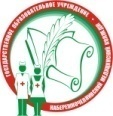 Министерство здравоохранения Республики ТатарстанГАПОУ «Набережночелнинский медицинский колледж».Отдел основного профессионального образования  ФОРМА 29 Мониторинг обученности студентов__1__ семестр__1__ семестр__1__ семестр__1__ семестр__1__ семестр__1__ семестр__1__ семестр__1__ семестр__1__ семестр__1__ семестр___2__ семестр___2__ семестр___2__ семестр___2__ семестр___2__ семестр___2__ семестр___2__ семестр___2__ семестр___2__ семестр___2__ семестр___2__ семестрдисциплинагруппавсего студентовиз   них получили оценки:из   них получили оценки:из   них получили оценки:из   них получили оценки:%успевае-мости%качествасреднийбаллдисциплинагруппавсего студентовиз   них получили оценки:из   них получили оценки:из   них получили оценки:из   них получили оценки:%успеваемости%качествасреднийбаллДинамика % качества за учебный     годдисциплинагруппавсего студентов5432%успевае-мости%качествасреднийбаллдисциплинагруппавсего студентов5432%успеваемости%качествасреднийбаллДинамика % качества за учебный     годИтоги  учебной дисциплины, ПМ, МДК за 1 полугодиеИтоги  учебной дисциплины, ПМ, МДК за 1 полугодиеИтоги  учебной дисциплины, ПМ, МДК за 1 полугодиеИтоги  учебной дисциплины, ПМ, МДК за 1 полугодиеИтоги  учебной дисциплины, ПМ, МДК за 1 полугодиеИтоги  учебной дисциплины, ПМ, МДК за 1 полугодиеИтоги  учебной дисциплины, ПМ, МДК за 1 полугодиеИтоги    учебной дисциплины. ПМ, МДК  за годИтоги    учебной дисциплины. ПМ, МДК  за годИтоги    учебной дисциплины. ПМ, МДК  за годИтоги    учебной дисциплины. ПМ, МДК  за годИтоги    учебной дисциплины. ПМ, МДК  за годИтоги    учебной дисциплины. ПМ, МДК  за годИтоги    учебной дисциплины. ПМ, МДК  за год     группаФ.И. студентов, имеющих академическую задолженность за 1 полугодиегруппаФ.И.  студентов, имеющих академическую задолженность за годучебная дисциплинаПМ, МДКнаименование контрольной точкидатапроведения% качества прохождения контрольной точки% качества прохождения контрольной точки% качества прохождения контрольной точки% качества прохождения контрольной точки% качества прохождения контрольной точки% качества прохождения контрольной точкиучебная дисциплинаПМ, МДКнаименование контрольной точкидатапроведенияГруппа9113Группа9214ГруппаГруппаГруппаГруппа1 полугодие1 полугодие1 полугодие1 полугодие1 полугодие1 полугодиеИтоговые показатели качества  за 1  полугодие:Итоговые показатели качества  за 1  полугодие:Итоговые показатели качества  за 1  полугодие:Итоговые показатели качества  за 1  полугодие:2 полугодие2 полугодие2 полугодие2 полугодие2 полугодие2 полугодиеИтоговые показатели качества  за 2 полугодие: Итоговые показатели качества  за 2 полугодие: Итоговые показатели качества  за 2 полугодие: Итоговые показатели качества  за 2 полугодие: Динамика  изменения % качества  за учебный год:Динамика  изменения % качества  за учебный год:Динамика  изменения % качества  за учебный год:Динамика  изменения % качества  за учебный год:Ф.И. студентов, требующих вниманиеФ.И. студентов, требующих вниманиеФ.И. студентов, требующих вниманиегруппа«группа риска»«сильные» студенты